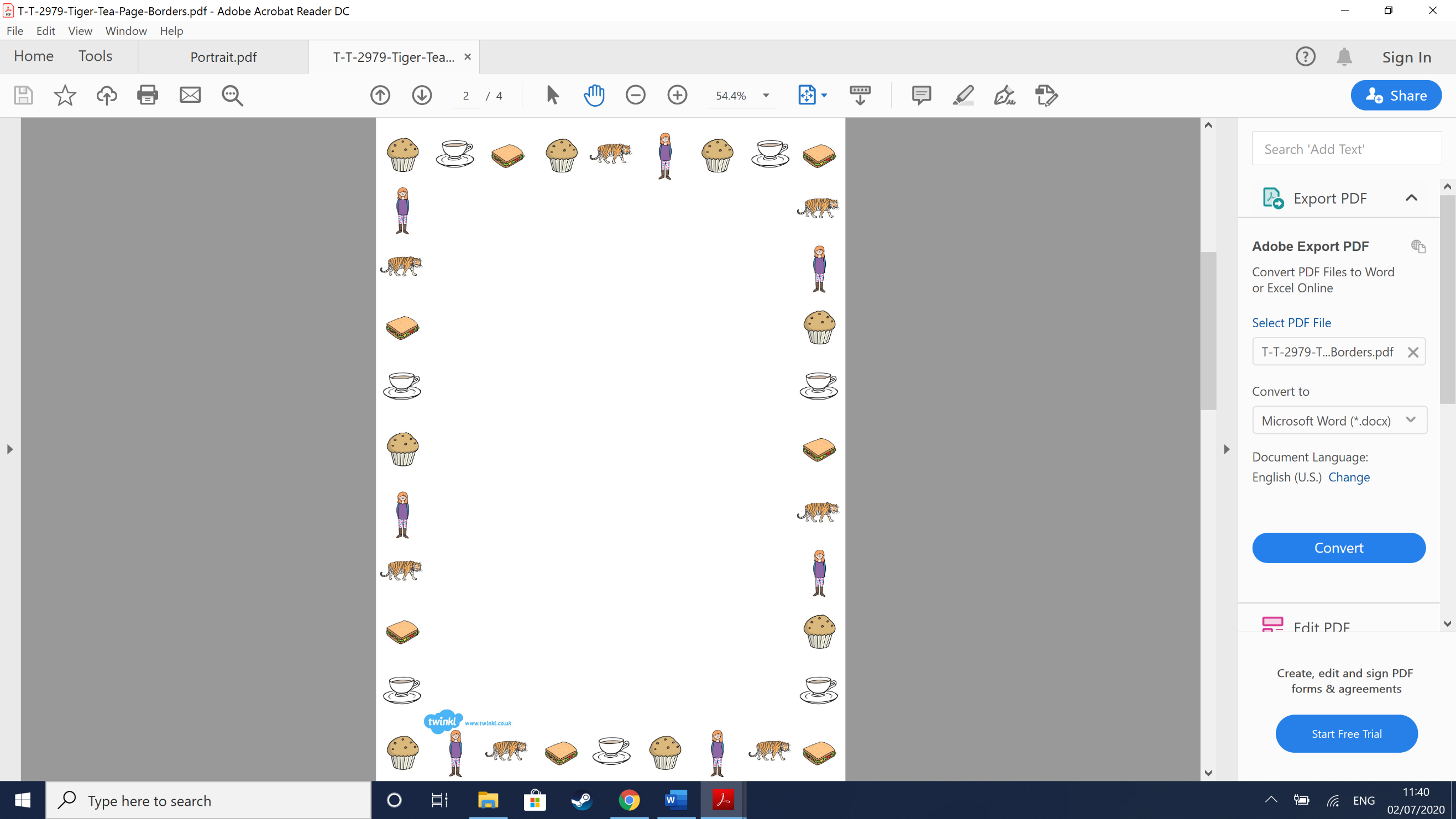 EnglishThis week we are going to be reading the story ‘The Tiger who came to tea’, if you have the book at home then have a read of it, if not, you can watch it on YouTube.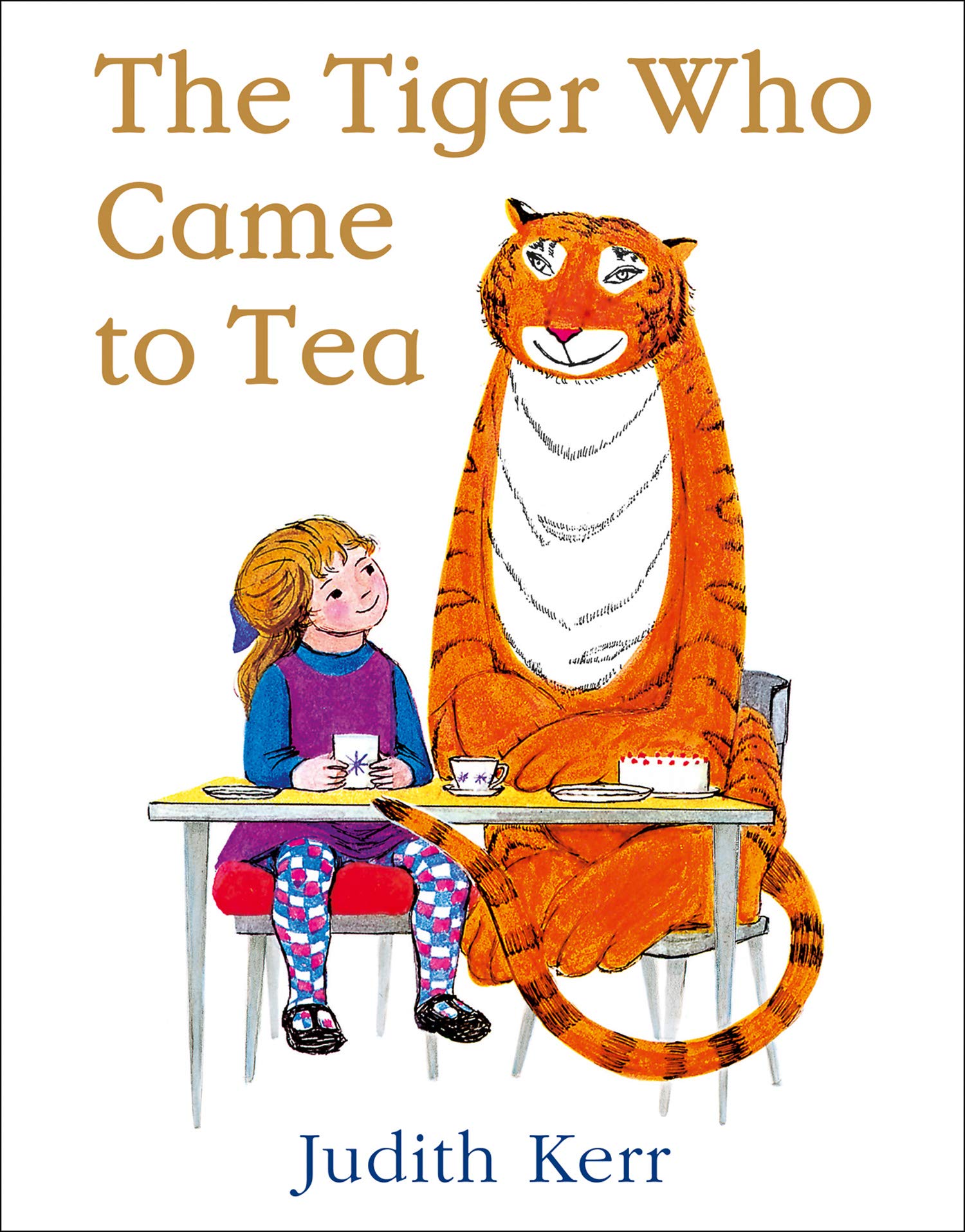 https://www.youtube.com/watch?v=BXgW9UCgpc8Describing the tigerCan you describe what the tiger looks like?You can use the word bank below or think of your own.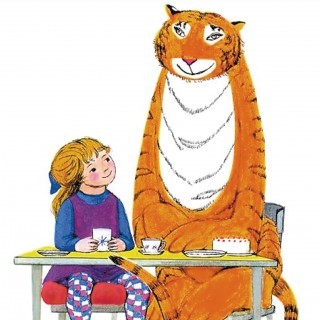 ________________________________________________________________________________________________________________________________________________________________________________________________________________________________________________________________________________________Writing a listCan you write a list describing what the tiger ate?Use the key words below and try and remember what else he ate.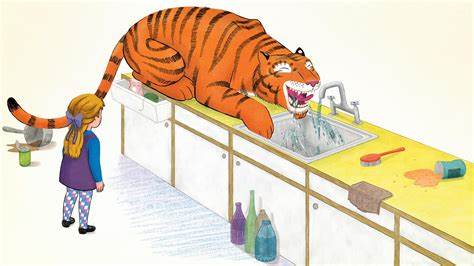 ________________________________________________________________________________________________________________________________________________________________________________________________________________________________________________Speech bubbleCan you write a speech bubble for what mum might say to the tiger when he is eating all their food?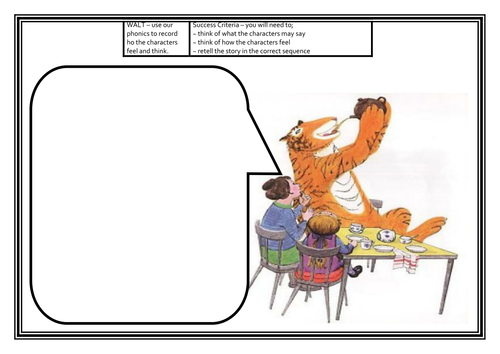 MathsAdditionWrite a number sentence and work out the answer. + 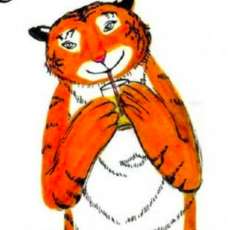 ____ + ____ = ____ + ____ + ____ = ____  +  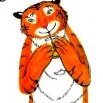 ____ + ____ = ____   + ____ + ____ = ____     + ____ + ____ = ____SubtractionWrite a number sentence and work out the answer. - 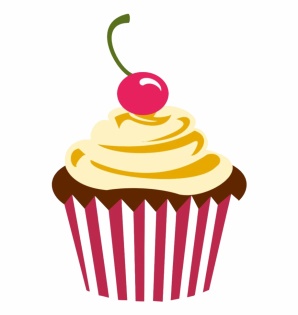 ____ - ____ = ____ -  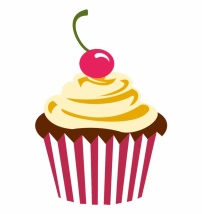 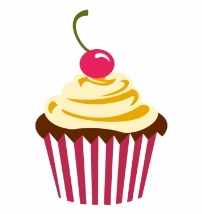 ____ - ____ = ____ - ____ - ____ = ____ - ____ - ____ = ____ - ____ - ____ = ____Sharing Share the iced buns out equally between Sophie and the tiger.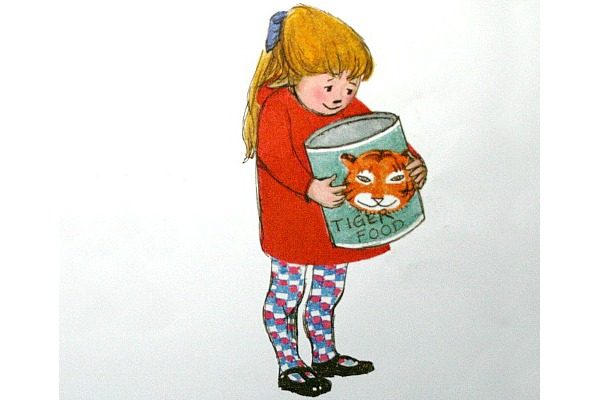 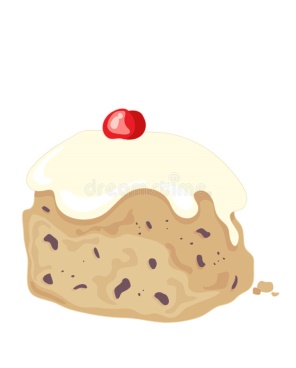 They each get _____ iced buns.They each get _____ iced buns.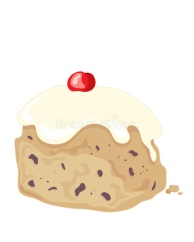 They each get _____ iced buns.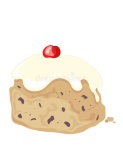 They each get _____ iced buns.Money Write down the value for each of these coins.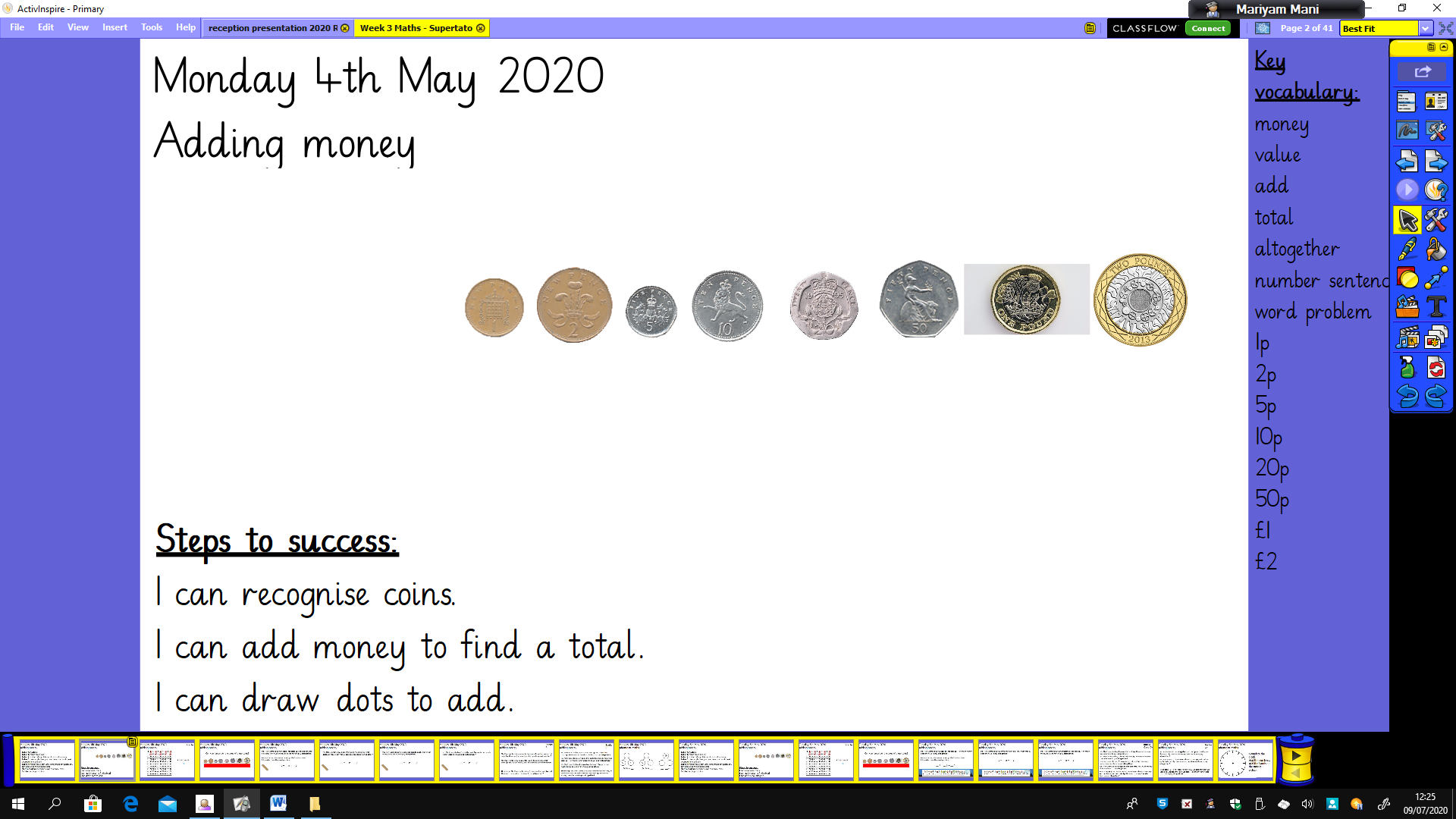 Read the word problems, circle the important information, write a number sentence and work out the answer.Sophie brought a tin of tiger food for 15p and an apple for 5p. How much money did she have to pay altogether?____ + ____ = ____Sophie brought a bag of pasta for 12p and a lolly for 2p. How much money did she have to pay altogether?____ + ____ = ____Sophie brought a tin of baked beans for 5p and some cheese for 20p. How much money did she have to pay altogether?____ + ____ = ____Sophie brought some bread for 12p and an ice cream for 6p. How much money did she have to pay altogether?____ + ____ = ____TopicCardboard tube tiger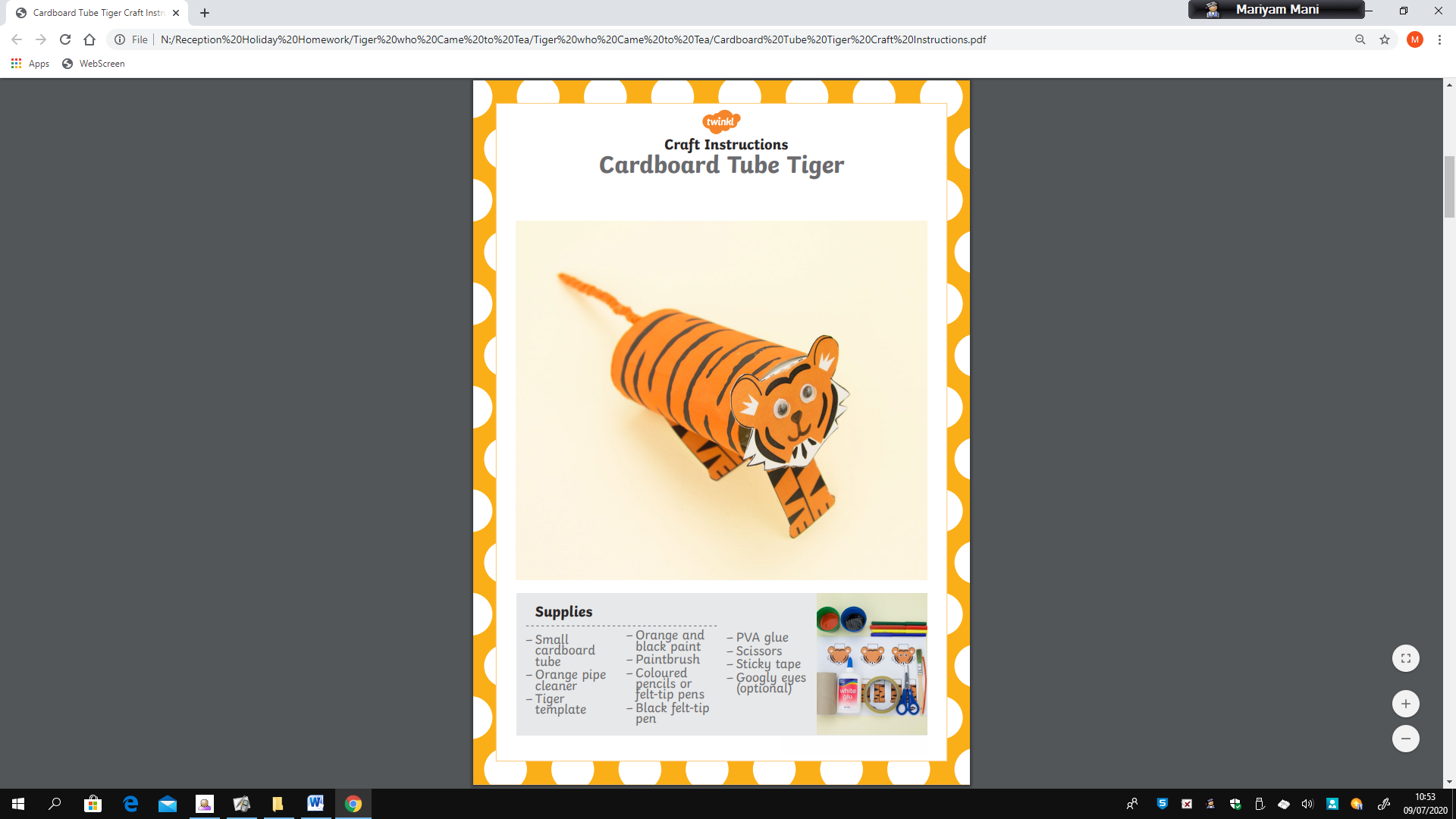 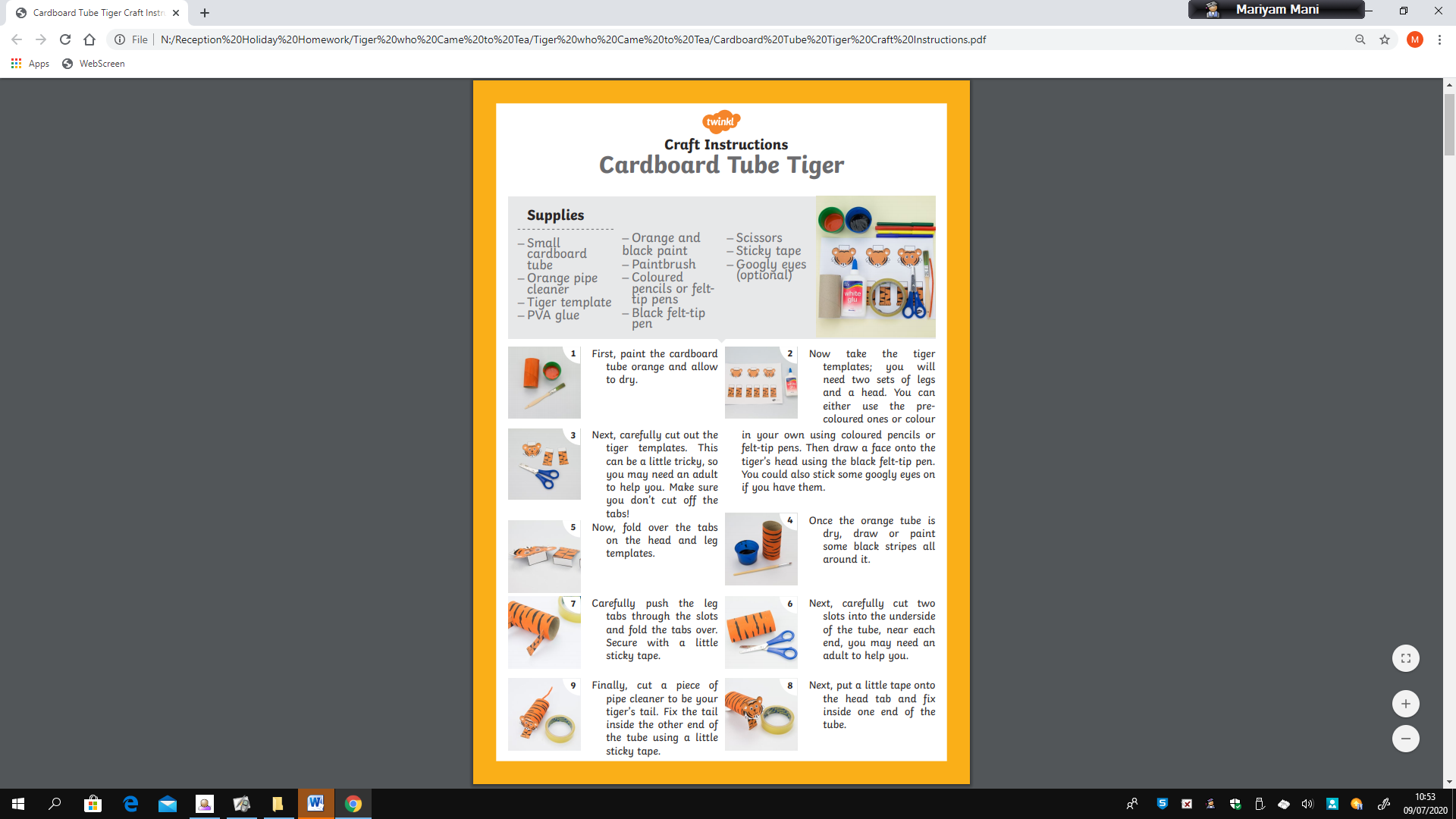 Paper tigerColour the tiger’s faces and the tiger’s legs in, cut around them carefully and stick them together by folding along the dotted lines to create tabs. Add in the details to make your tigers face.Can you use your puppets to retell the story?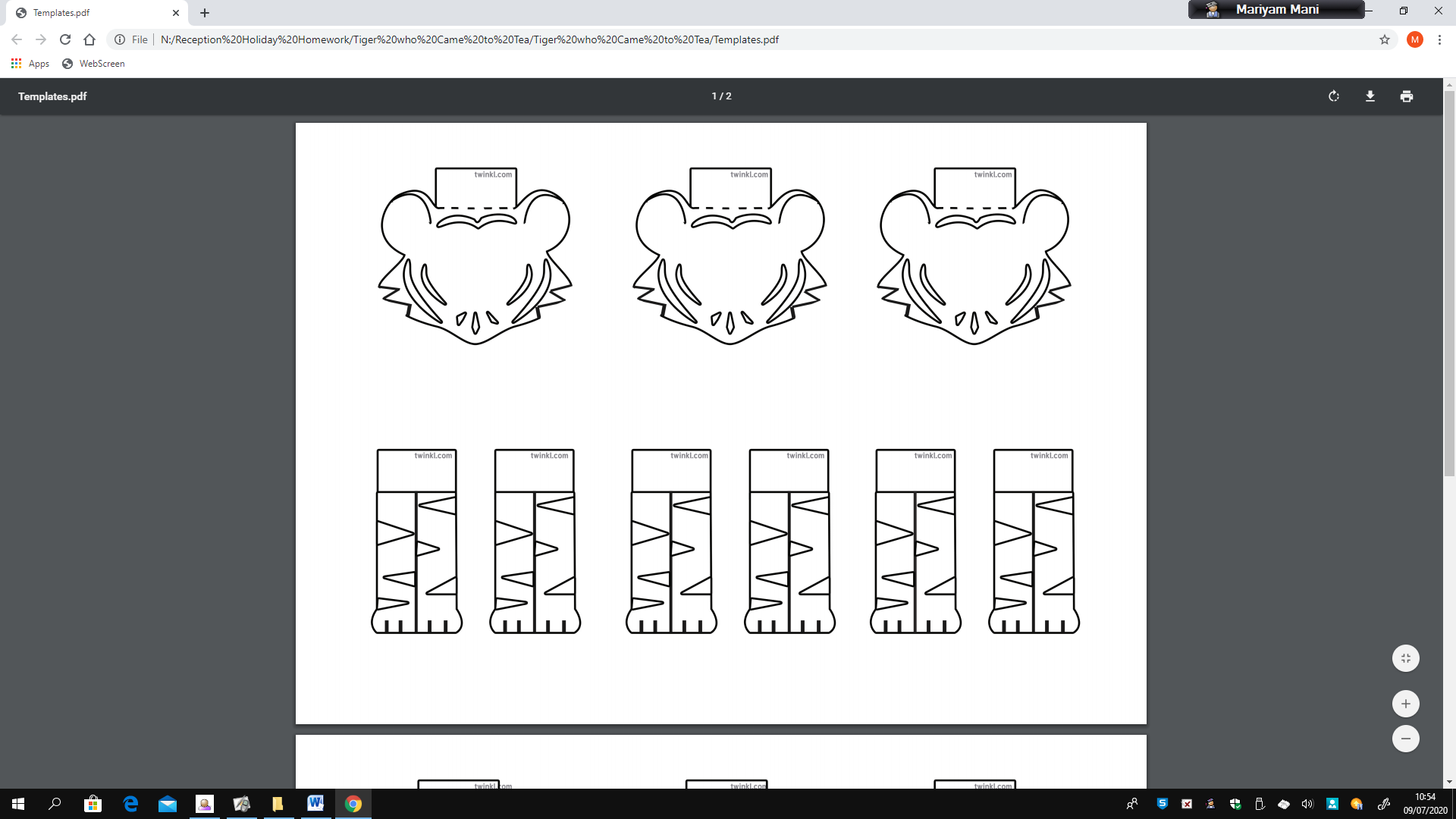 Design a teapotDesign a tea pot for Sophie and her mummy.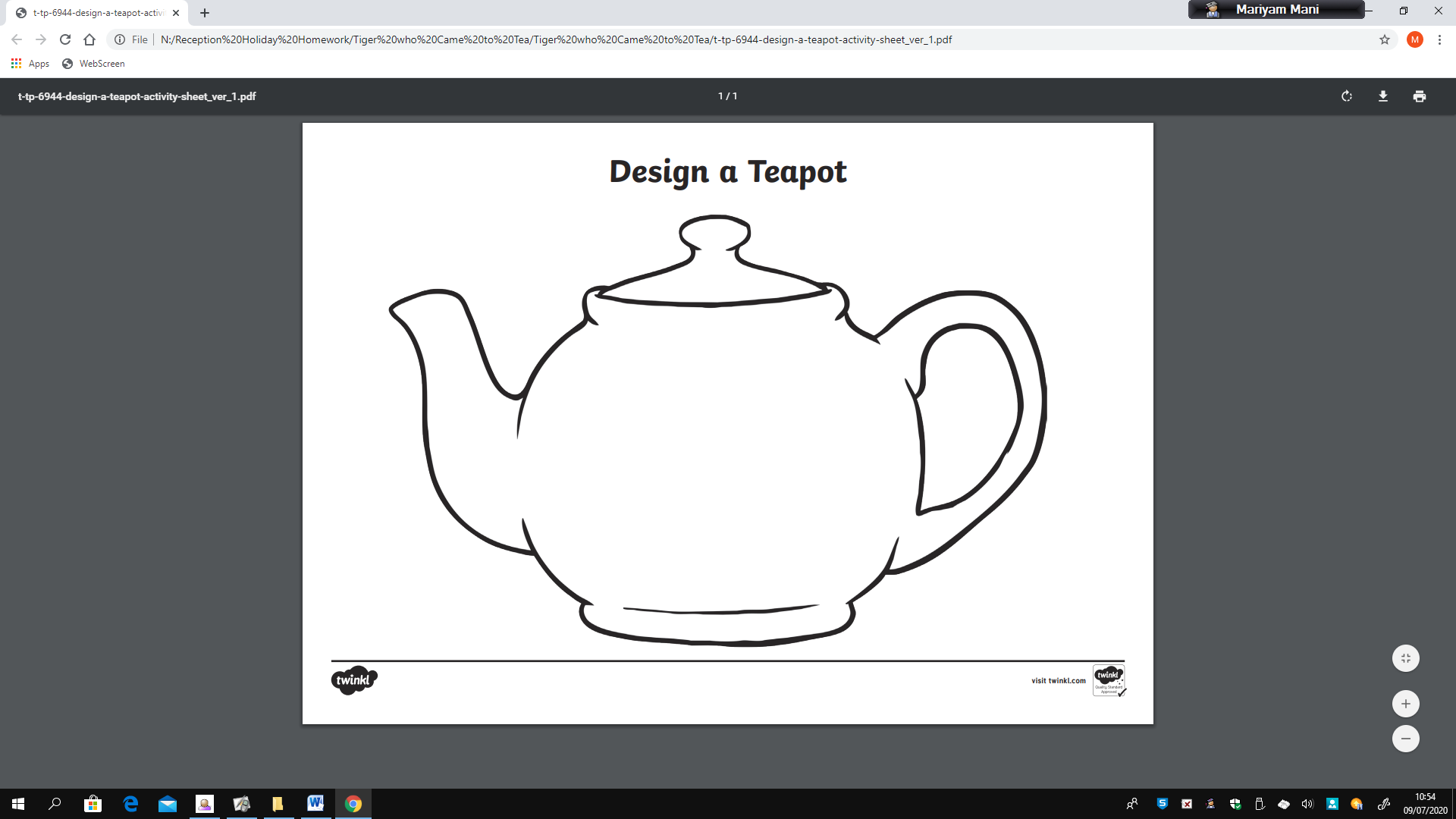 Tiger shaving cream art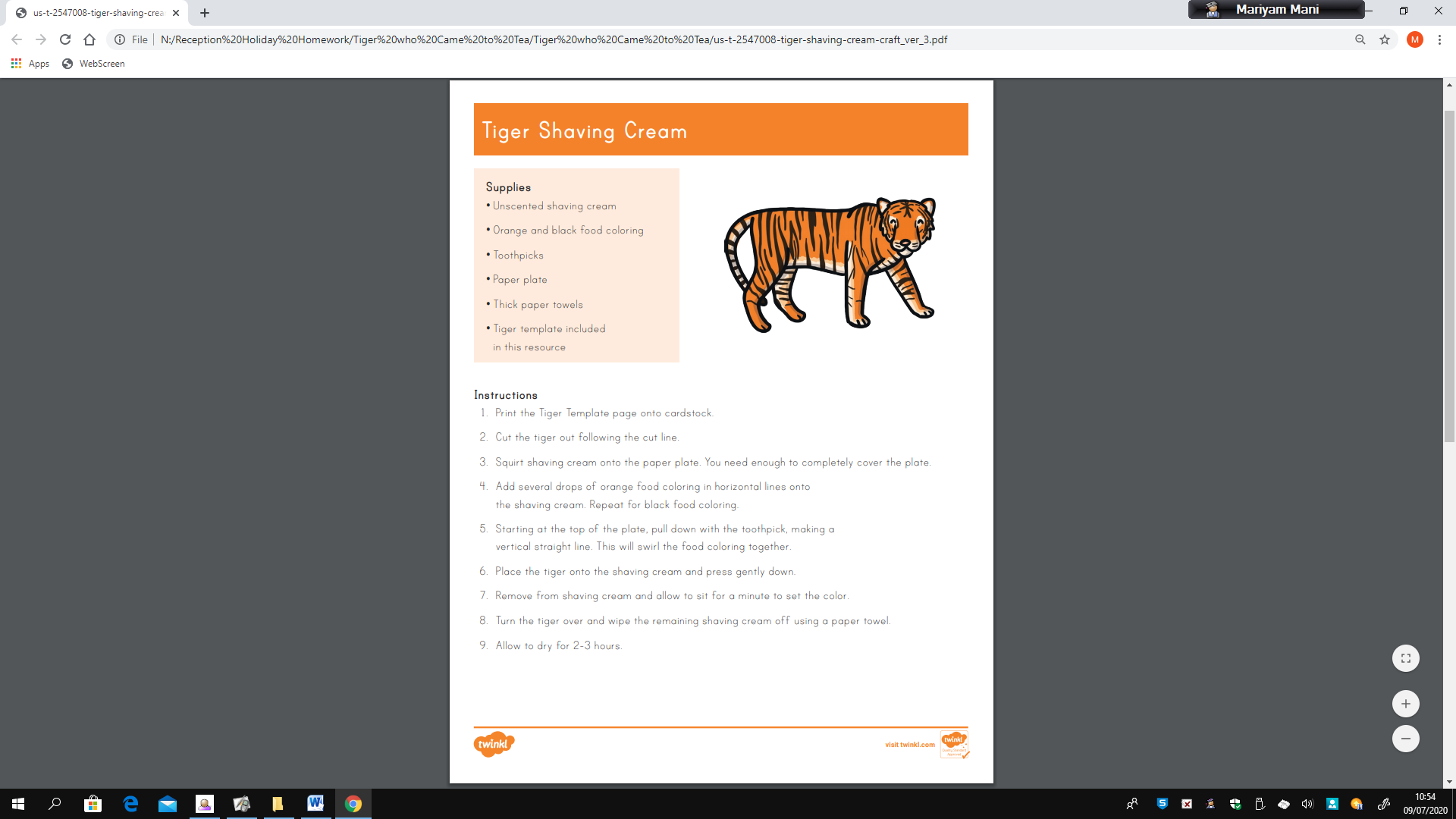 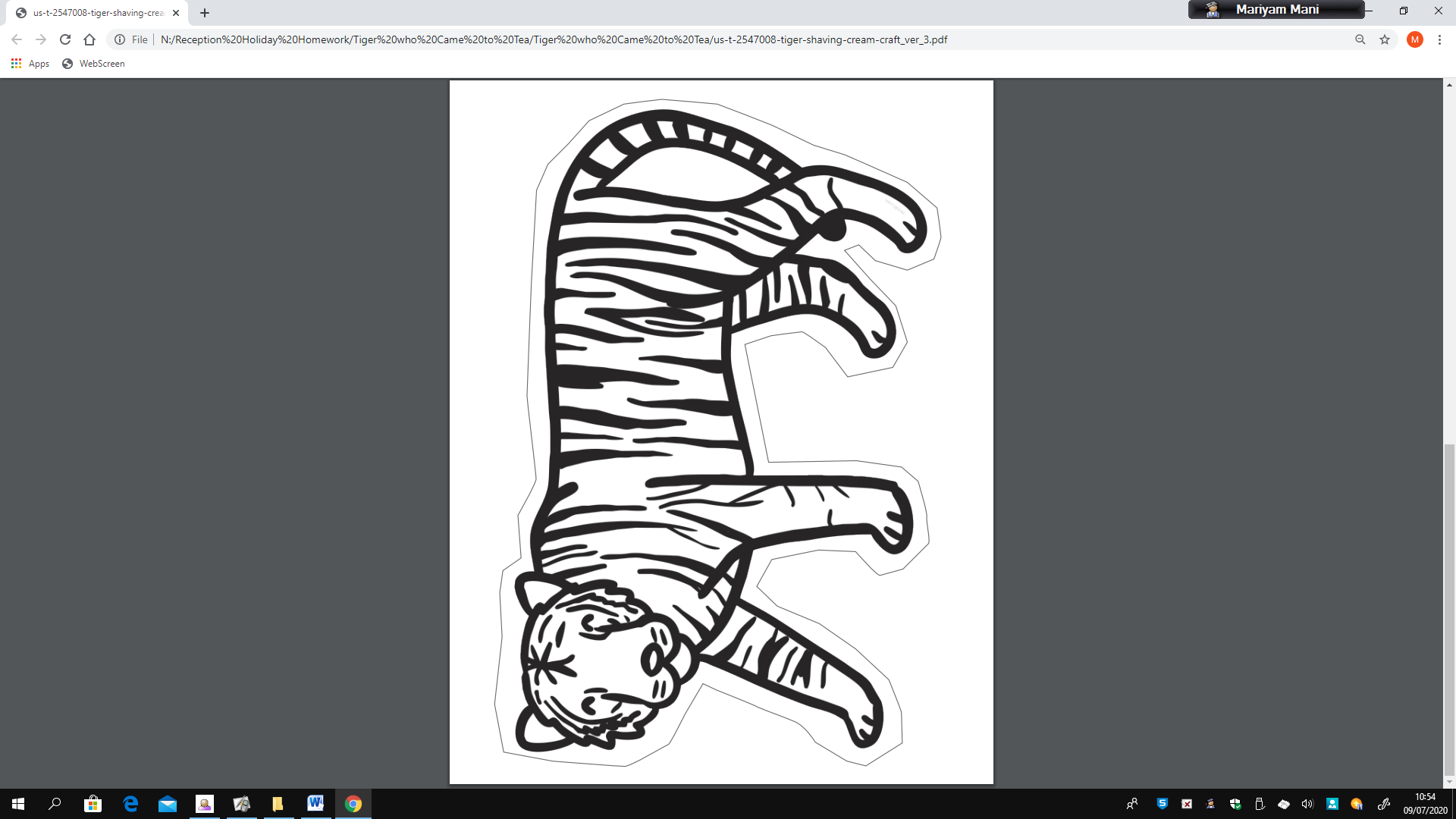 big muscular bodytalllarge round headlong stripy tailorange and brown stripessharp clawsdelicious buns tea from the teapotcrunchy biscuits packets and the tinsmilk from the milk jugorange juice 